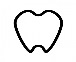 「」（）へのごの、は、のから５１５までです。によるはおりません。でをりまとめているは、にしてください。このパンフレットをんで、気づいたことやことをえてください